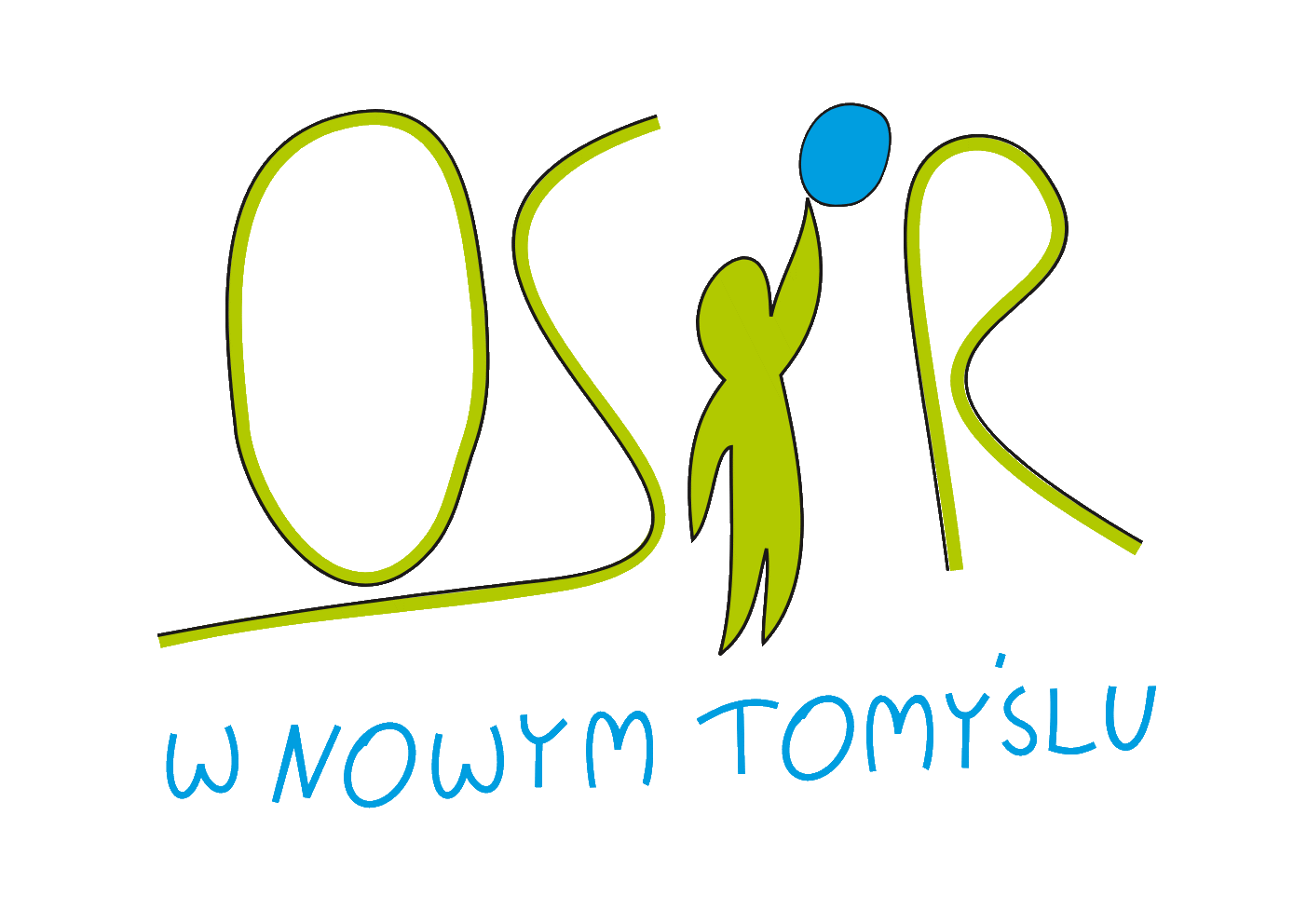 REGULAMINMISTRZOSTW W PIŁCE KOSZYKOWEJ MĘŻCZYZN 15+1. Cel imprezy:Popularyzacja koszykówki.Umożliwienie czynnego wypoczynku oraz wzmacnianie zdrowia i kondycji uczestników.Wyłonienie najlepszych zespołów w mistrzostwach.2. Organizator:Ośrodek Sportu i Rekreacji w Nowym Tomyślu.3. Termin i miejsce:Mistrzostwa rozegrane zostaną 29 października 2023 roku od godziny 10:00 (niedziela) na Hali w Szkole Podstawowej nr.3 w Nowym Tomyślu , Osiedle Północ 25.4. Uczestnictwo:Drużyny liczą maksymalnie 10 zawodników, minimalnie 5 zawodników.Mistrzostwa rozegrane zostaną w kategorii wiekowej 15+Zawodnik, który nie ma ukończonego 18 roku życia jest zobowiązany do dostarczenia zgody rodzica na udział dziecka w mistrzostwach.Zawodników poszczególnych drużyn obowiązują jednolite stroje sportowe opatrzone numerami na koszulkach oraz obuwie sportowe o miękkiej podeszwie.Zawodnik występuje tylko w jednej drużynie do zakończenia mistrzostw.5. Sposób przeprowadzenia mistrzostw:Uzależniony jest od ilości zgłoszonych zespołów do rozgrywek.Przewidywany czas gry - 2 x 10 minut, zatrzymanie czasu tylko na sygnał sędziego.Czas przerwy między połowami meczu wynosi 2 minuty.Przerwy na żądanie drużyny – 1 minuta.Przewinienia: a) 5 fauli zespołu w połowie, b) 5 fauli indywidualnych zawodnika w meczu. Piąty faul zawodnika wyklucza go z gry, a po 5 faulach zespołu następują rzuty wolne.Zmiany zawodników regulaminowe, gdy piłka jest martwa i na wskazanie sędziego.6. Punktacja:Za mecz wygrany – 2 punkty,Za mecz przegrany – 1 punkt,Za walkower – 0 punktów,W przypadku uzyskania równej ilości punktów przez zespoły o kolejności miejsc w tabeli decyduje:dwa zespoły z równą ilością punktów – bezpośredni mecz między tymi zespołami,trzy i więcej zespołów z równą ilością punktów – decyduje stosunek koszy zdobytych do straconych, biorąc pod uwagę wyłącznie wyniki meczów rozegranych pomiędzy tymi drużynami.7. Nagrody:Za zajęcie I, II i III miejsca w mistrzostwach drużyny nagrodzone zostaną pucharami, zawodnicy zespołów, które zajmą miejsca od I do III otrzymają pamiątkowe medale.8. Finansowanie :Koszty organizacyjne imprezy pokrywają organizatorzy mistrzostw tj. Ośrodek Sportu i Rekreacji w Nowym Tomyślu.Udział w zawodach jest bezpłatny.9. Zgłoszenia :Zgłoszenia drużyny dokonują kierownicy lub kapitanowie na załączony link do rejestracji drużyn do dnia 25 października 2023r. (wtorek) do godz.12:00.Istnieje obowiązek używania polskich nazw. Nazwy nie mogą być obraźliwe ani stanowić słów uważanych za nieparlamentarne.Drużyny niezgłoszone w wyznaczonym terminie nie zostaną dopuszczone do zawodów.Rozpiska z kolejnością meczów zostanie podana w dniu rozpoczęcia zawodów.Kapitanowie zespołów przed turniejem przedkładają sekretarzowi zawodów imienną listę drużyny z numerami koszul zawodników w danym meczu.10. Uwagi końcowe :Organizatorzy nie ponoszą odpowiedzialności za stan zdrowia zawodników oraz za urazy i kontuzje powstałe w trakcie trwania imprezy.Ubezpieczenie uczestników od następstw nieszczęśliwych wypadków we własnym zakresie.Zawodników obowiązują kompletne stroje opatrzone numerami oraz obuwie sportowe.Organizatorzy zastrzegają sobie prawo ostatecznej interpretacji regulaminu oraz rozstrzygania kwestii spornych nieobjętych niniejszym regulaminem.Organizator zastrzega sobie prawo do odwołania mistrzostw ze względu na małą ilość drużyn. Organizator zastrzega sobie prawo odwołana mistrzostw danej kategorii, jeśli nie zgłoszą się, co najmniej 3 drużyny.Każdy zawodnik biorący udział w turnieju, swoją obecnością zaświadcza iż zapoznał się z regulaminem i respektuje jego postanowienia.